Rotary Youth night 2019On the 18th of November, Cowbridge Rotary held its annual Rotary Youth Night. This was the second year that the parents were invited to listen to presentations. The evening started with the first presentation done by Head Girl Sophie Hawkins and Head Boy Adam Durrant. They spoke about their roles and the involvement in the school. Then the Chair and Vice Chair of Cowbridge Interact, Nia Evans and Sophie Louise Williams, gave a presentation on Interact and its work with the citation. The group meet up every Thursday lunchtime and work towards completing a set list of objectives on the citation. The citation changes every year to focus on the different areas of Rotary and must be achieved in different ways e.g. fundraising/raising awareness of polio eradication. They spoke about fundraising done over the last year and were also presented with a Rotary citation with silver distinction. The third presentation was done by Emily Gregory and Rebecca Murray who spoke about the Rotary Youth Leadership Awards. They spoke about the great time they had and how much confidence the experience has given them. The evening also included speeches by the Head teacher Mrs Debra Thomas, Dr Huw Davies who is the chair of the Rotary Youth Services Committee and the Rotary President Mr Peter Davies. 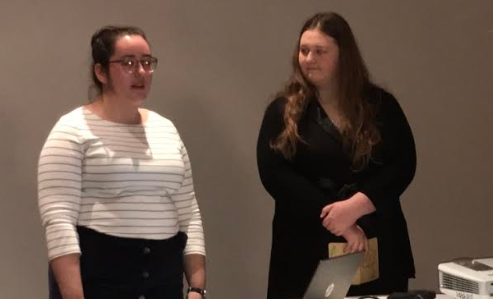 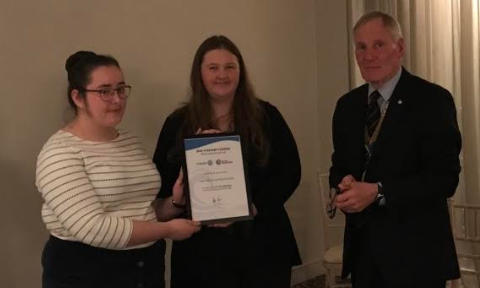 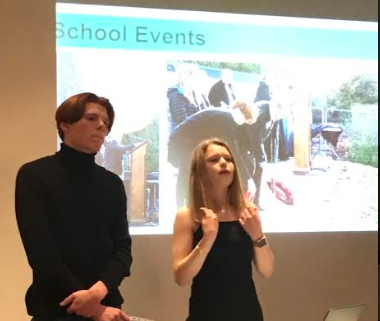 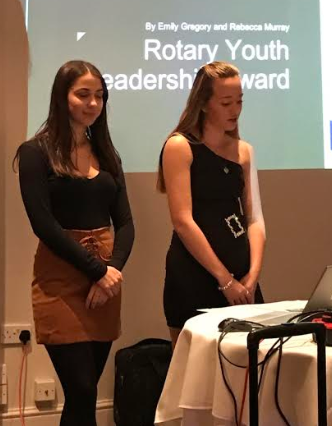 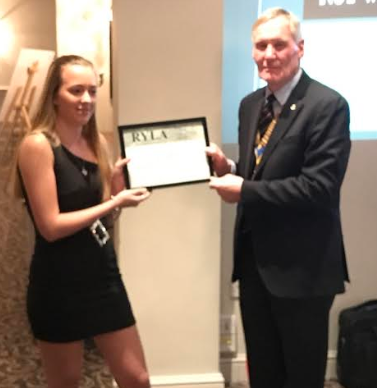 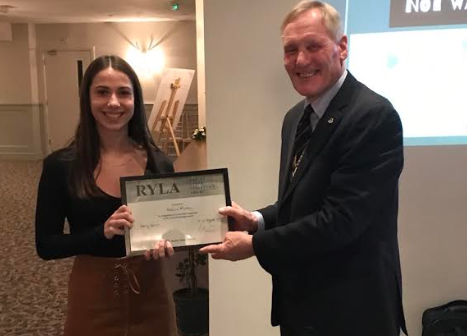 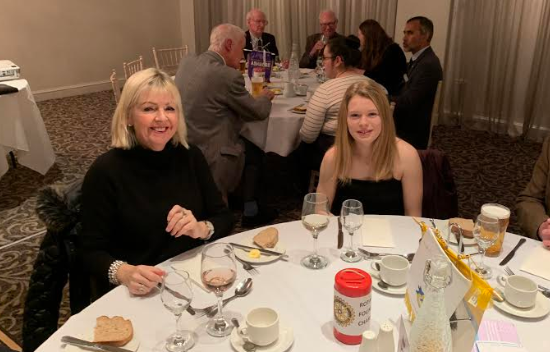 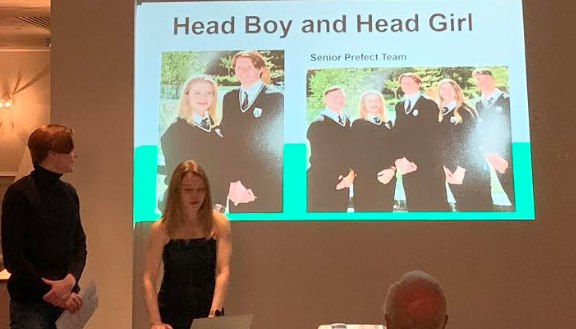 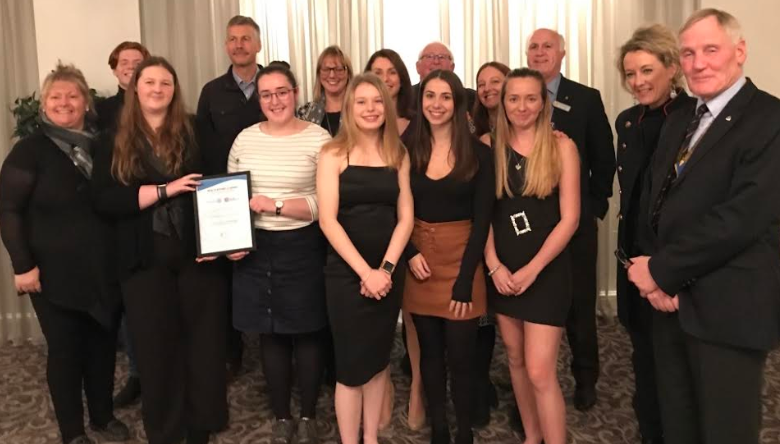 